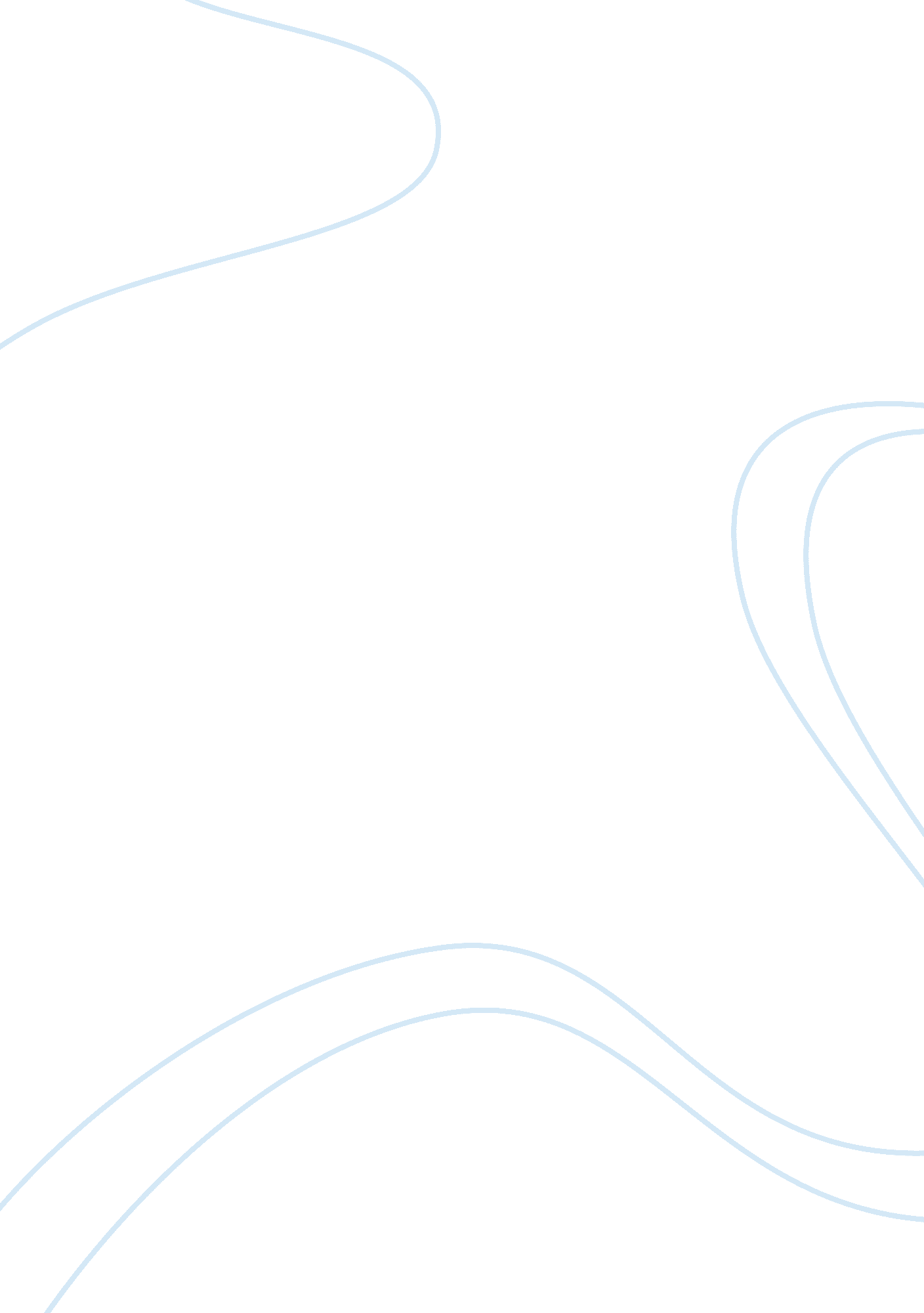 Mathematics education in public schools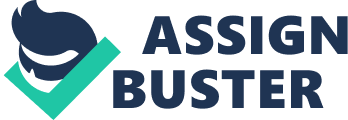 Application Letter Please write your address here Mobile: Write your contact number here E-Mail: Write your email address here June 28, Please write exact name of the recipient Please write post of the recipient Please write school’s name Please write school’s address Dear Mr. Please write recipient’s name: I am applying for the post of Mathematics teacher at your school. I have completed my bachelor degree in the field of please write name of field from please write name of college. In my college, I was enrolled in Teacher Academy Program and was sent to different public schools every semester for 3 years. Here, I would like to share a challenging experience that I have had with my students a year ago. I was appointed as the teacher of Mathematics for grade 10 at a school. On my first day in the school, the principal called me in his office and showed me the previous record of all students of grade 10. I was surprised to see that the score of most of the students in mathematics were below 60 percent. My principal gave me the responsibility to improve the students’ performance in Mathematics. I accepted the challenge and started working towards the cause. Moving towards the cause, I first analyzed students’ performance in the ninth grade. I came to know that the students were weak in the areas of algebra, measurements, and statistics. I developed a well-planned strategy to make my students overcome their difficulties and get good grades in the tenth grade. I broke the 6 months of teaching into 3 sections. In the first section, which comprised of 2 months, I planned to teach basic measurements, such as, use of Pythagoras theorem, use of trigonometric ratios, and use of compass to the students. In the next section, which comprised of 1 months, I decided to teach algebra to the students, and in the last section, which comprised of 2 months, I planned to teach statistics to the students. The main aspect of the strategy was the inclusion of tests at the end of each month. I included the tests to measure students’ monthly performance. In the last month of teaching, I planned to give a brief overview of all areas of mathematics to the students in order to prepare them for the final tests. I took two complete tests during the last month that helped me judge students’ performance. I selected the above-mentioned strategy because it was the best way to make the students learn Mathematics properly. The tests and the revision were good enough to make my students learn all areas of mathematics. The outcome was very outstanding, as in the final test, which I took during the last week of the last month, 35 out of 40 students got 85 percent marks. I gave full attention to every student and that proved very beneficial for the students. The result of the students in the final exam of the tenth grade was a strong proof of my teaching abilities as all students succeeded in getting more than 80 percent marks. I think that the strategy was very productive and that is the reason why I will prefer to continue using that strategy for bringing improvement in the overall class performance. I am sending my application to you for the post of mathematics teacher at your school. I would be grateful if the authorities accept my application and let me achieve my professional goals from this school. I am looking forward to hear from you soon. Sincerely, Please include your name here Works Cited No reference required. 